DEBU/225/02-2023Wyrób medyczny Debutir® czopki przeznaczony jest do stosowania doodbytniczego w celu:odtworzenie naturalnego stanu fizjologicznego błony śluzowej odbytnicy,wspomaganie regeneracji nadżerek, pęknięć lub innych ubytków w obrębie błony śluzowej odbytnicy,łagodzenie objawów bolesnego wypróżniania związanego z uszkodzeniem nabłonka lub istnieniem procesu zapalnego w odbytnicy, wspieranie regeneracji tkanek kanału odbytu po zabiegach chirurgicznych lub radioterapii.Wyrób medyczny Debutir® czopki, wytwarza na powierzchni błony śluzowej odbytnicy powłokę o bardzo dobrych właściwościach mukoadhezyjnych (przylegania) i wysokiej barierowości . Dzięki temu chroni i nawilża odbytnicę oraz wytwarza środowisko sprzyjające odtworzeniu naturalnego stanu fizjologicznego błony śluzowej odbytnicy. Oddziałuje na tkanki odbytnicy w sposób fizyczny, zapewniając mechaniczną ochronę.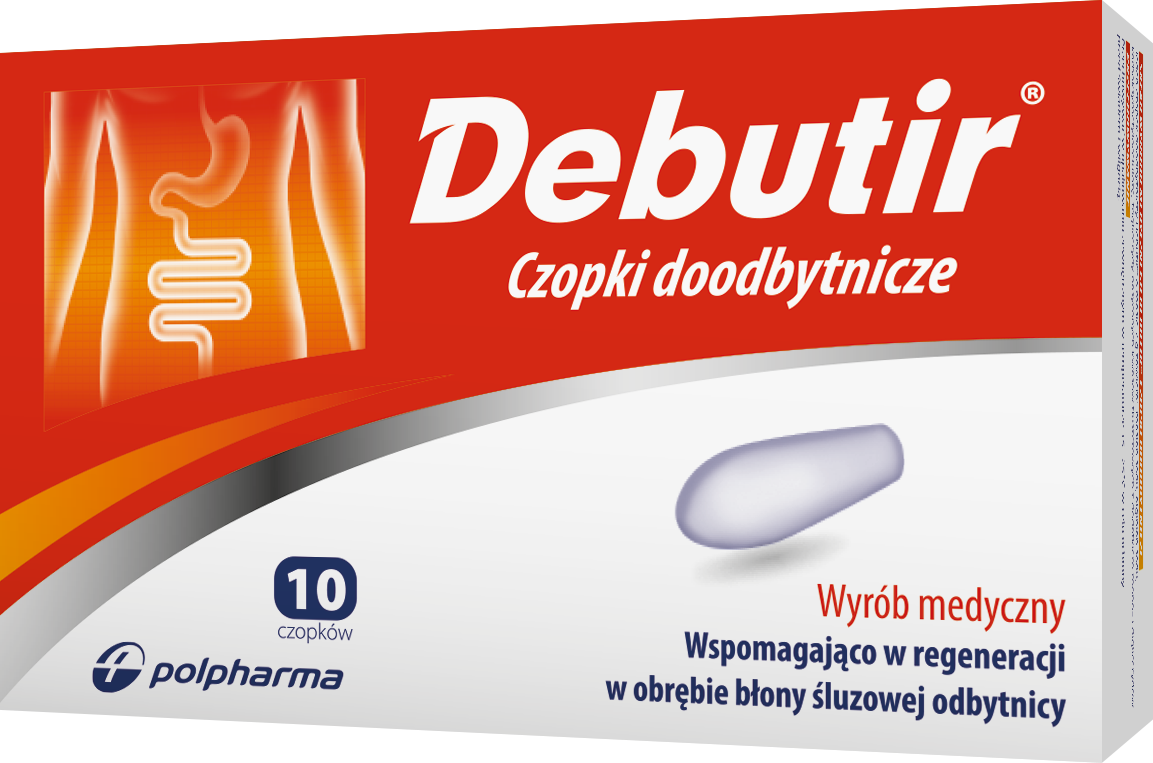 